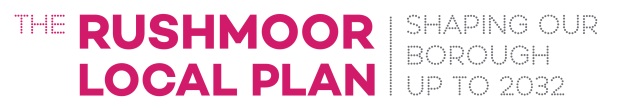 Draft Rushmoor Local Plan: Preferred ApproachJune 2015Consultation Comment Form We are inviting you to take part in the consultation on the draft Rushmoor Local Plan Preferred Approach. This document sets out the vision for the borough and approach to development up until 2032. The six week consultation period will run from Monday 8h June to Monday 20th July 2015. Comments should be received by 5pm on the closing date. When adopted, the Local Plan will play an important role in shaping Rushmoor’s future – how our towns will develop, protecting and enhancing our natural environment, developing our local economy, improving leisure and visitor facilities and supporting more sustainable forms of travel.The draft Local Plan Preferred Approach contains a vision and objectives for the Borough up until 2032 and includes a series of policies under category heading. For most policies, the Council has identified its preferred approach and discounted options.We would encourage you to comment online at www.rushmoor.gov.uk/newlocalplanBefore completing this comment form please note that:All valid comments (electronic or written) and the name(s) of the respondent will be made publically available. Personal contact details will remain confidential.Comments should only relate to the document titled above.Please complete all sections of this form fully and clearly.  However, you do not need to respond to every question in the consultation paper.Section One: Respondent’s DetailsAll respondents should complete Part A.  If you are an Agent, please complete Parts A & BI understand that my response(s) will be considered by the Council in preparing the Rushmoor Local Plan, and that my comments will be made publicly available and identifiable to my name and/or organisation. The information in this form is, to the best of my knowledge, correct.Section Two: Your RepresentationQuestion 1: The vision and objectives The draft Local Plan Preferred Approach vision should be both aspirational and achievable and set out the kind of Borough we will strive to become by 2032. To deliver the vision, eleven objectives are set out in the document. The vision and objectives for the Local Plan Preferred Approach have been developed from a range of strategies and through engagement with stakeholders. Do you think that the vision of the draft Local Plan Preferred Approach depicts / sets out the Borough that communities would want to be living and working in by 2032? YES	      		NO 				 Do you think that the strategic objectives of the draft Local Plan Preferred Approach identify the things that the borough needs to meet the vision for 2032?YES 			NOQuestion 2: The Local Plan Policies Please state using the comments boxes below which paragraph or policy of the draft Local Plan Preferred Approach you are commenting upon.Please indicate which part of the document on which you are commenting, and use one box per comment (issue): (please create more comment boxes if you need to)PLEASE ENSURE YOU HAVE READ AND SIGNED THE DECLARATION ON THE RESPONDENT DETAILS SECTION ON PAGE 3Thank you for taking the time to give us your viewsAppendix D: Too much protection being afforded to employment landThe Employment Land Review (ELR) shows there is a massive surplus of around 600K sq m employment space occupying around 195 Ha of land across the combined area of Hart District, Surrey Heath and Rushmoor Boroughs. Yet, Rushmoor is seeking to protect acres of this land whilst at the same time trying to force Hart to build 1,600 houses for them on beautiful green fields.The analysis to support the conclusion is shown below.  The ELR is based on the same flawed jobs forecasts as the housing market assessment that predict a near doubling of the job creation rate we achieved in the period 1998-2012.  However, even if you accept these flawed forecasts, the requirement for employment land in the combined economic area is 266K sq m using Rushmoor’s preferred Scenario 3.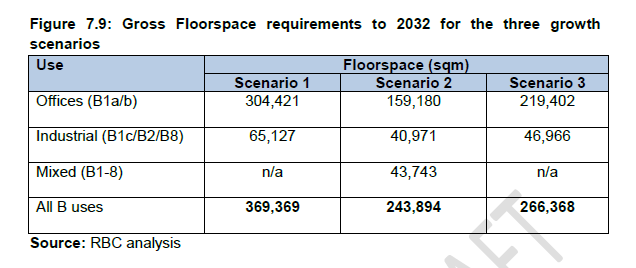 Figure : Figure 7.9 reproduced from the ELRHowever, as of December 2014, over 527K sq m of employment floorspace was lying vacant: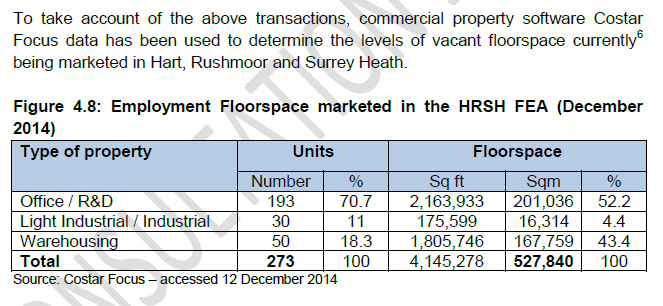 Figure : Figure 4.8 reproduced from the ELRMoreover, there is a glut of employment space all across neighbouring districts with very high levels of vacant office space (note that there are also high vacancy rates on industrial land):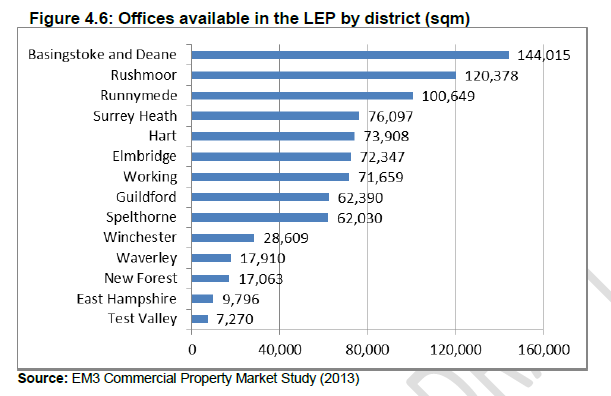 Figure : Figure 4.6 reproduced from the ELRIn addition to the vacant units shown above, there is currently 388K sq m of floorspace on 110 Ha of land that currently has planning permission but is not yet being built: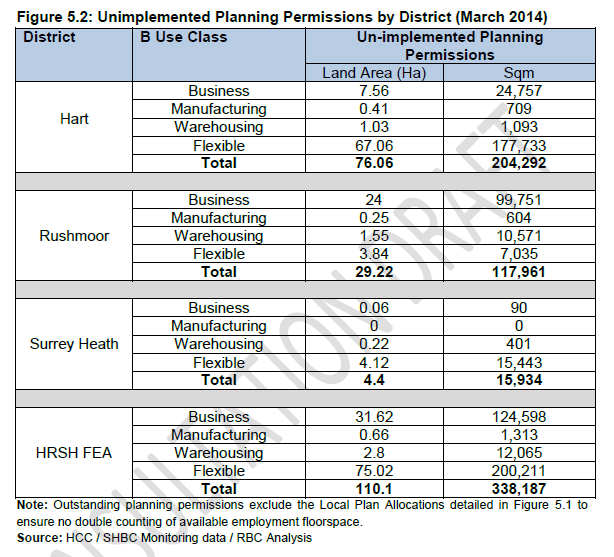 Figure : Figure 5.2 reproduced from the ELRDrawing this together, there is a need for 266,000 sq m of space to meet the inflated employment forecasts, there’s currently 527,000 sq m lying vacant, with a further 338,000 sq m with planning permission, but not yet built.  This would leave a surplus of nearly 600,000 sq m of employment space that might occupy around 195 Ha of land, using the same ratio of employment space to land use as the existing planning permissions.Despite the above, Rushmoor is seeking to protect 96 Ha of employment land despite the large forecast glut of space.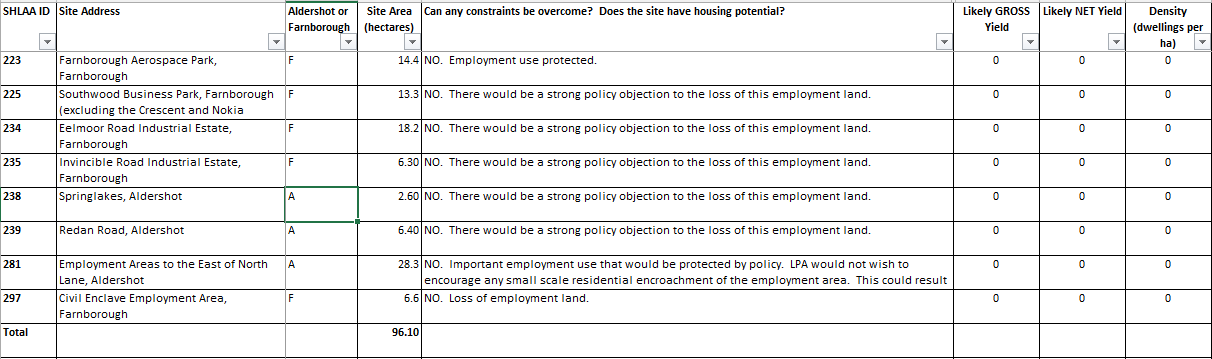 Figure : Rushmoor Protected sites from SHLAAIt is clearly ridiculous for all of this land to be protected if even half of this was used for housing at 100 dwelling per hectare, it would yield 4,800 houses for people in Rushmoor and would mean that Rushmoor could meet its own housing need and even take some of Hart and Surrey Heath's allocation.Sources:http://wehearthart.co.uk/2015/05/rushmoors-employment-land-review-has-errors-that-reduce-brownfield-site-availability/http://wehearthart.co.uk/2015/07/massive-surplus-of-brownfield-employment-land-but-rushmoor-wants-hart-to-concrete-over-green-fields/http://wehearthart.co.uk/2015/06/rushmoor-protecting-acres-of-vacant-offices-and-asking-hart-to-build-1600-houses-for-them/  Part A: RespondentPart A: RespondentTitle / Name:Job Title (if applicable):Organisation / Company (if applicable):Address:Postcode:Tel No:E-mail:Part B: Agents – Please complete details of the client / company you representPart B: Agents – Please complete details of the client / company you representClient / Company Name:Job Title (if applicable):Address:Postcode:Tel No:E-mail:Signed: David TurverDated: 2 July 2015COMMENT BOX 1 Please identify the specific policy number or paragraph that your comment below relates toPolicy No:Paragraph No: 6.25-6.28Please indicate the nature of your comment: (mark ‘x’)Please indicate the nature of your comment: (mark ‘x’)Support the Preferred ApproachSeek changes to the Preferred ApproachSupport a Discounted Option Suggest an alternative approach General Comment Support the Preferred ApproachSeek changes to the Preferred ApproachSupport a Discounted Option Suggest an alternative approach General Comment Please enter your comment below: (Please be as concise as possible and include any changes that you would wish to see) (Continue on a separate sheet if necessary)Please enter your comment below: (Please be as concise as possible and include any changes that you would wish to see) (Continue on a separate sheet if necessary)The Employment Land Review (ELR) shows there is a massive surplus of around 600K sq m employment space occupying around 195 Ha of land across the combined area of Hart District, Surrey Heath and Rushmoor Boroughs. Despite this, Rushmoor is seeking to protect 96 Ha of land for employment.  More detail on this is given in Appendix D.The Local Plan should be revised and more employment land should be freed up for housing to help Rushmoor meet its assessed need within its own boundaries.The Employment Land Review (ELR) shows there is a massive surplus of around 600K sq m employment space occupying around 195 Ha of land across the combined area of Hart District, Surrey Heath and Rushmoor Boroughs. Despite this, Rushmoor is seeking to protect 96 Ha of land for employment.  More detail on this is given in Appendix D.The Local Plan should be revised and more employment land should be freed up for housing to help Rushmoor meet its assessed need within its own boundaries.Employment Space (sq m)Overall Requirement to 2032 (a)266,368Current vacant space (b)527,840Sites with planning permission (c)338,187Surplus in 2032 (b+c-a)599,659